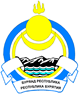 СОВЕТ ДЕПУТАТОВМУНИЦИПАЛЬНОГО  ОБРАЗОВАНИЯСЕЛЬСКОГО  ПОСЕЛЕНИЯ «САЯНТУЙСКОЕ»ТАРБАГАТАЙСКОГО  РАЙОНА   РЕСПУБЛИКИ  БУРЯТИЯР Е Ш Е Н И Еот « 24 » августа 2022 г.             	    № 197      	     	         с. Нижний СаянтуйОб утверждении постоянного состава конкурсной комиссиина замещение вакантной должности муниципальной службыв муниципальном образовании сельского поселения «Саянтуйское» В соответствии с Федеральным законом от 06.10.2003 года № 131-ФЗ «Об общих принципах организации местного самоуправления в Российской Федерации», Решением Совета депутатов муниципального образования сельского поселения «Саянтуйское» от №274 от 24.08.2012 года «О порядке проведения конкурса на замещение вакантной должности муниципальной службы в  муниципальном образовании сельского поселения «Саянтуйское», Совет депутатов муниципального образования сельского поселения «Саянтуйское»,РЕШИЛ:1. Утвердить постоянную конкурсную комиссию для проведения конкурса на замещение вакантной должности муниципальной службы в  муниципальном образовании сельского поселения «Саянтуйское», в следующем составе:- Председатель:  Тимофеева Елена Александровна – Глава Администрации МО СП «Саянтуйское»;- Заместитель председателя:  Худяева Лариса Владимировна - Депутат Совета депутатов МО СП «Саянтуйское»;- секретарь:                          Базарсадуева Будланжап Будожаповна - специалист Администрации МО СП «Саянтуйское»;Члены комиссии:- Савичева Диана Александровна- Депутат Совета депутатов МО СП «Саянтуйское»;- Балданов Андрей Баирович - Депутат Совета депутатов МО СП «Саянтуйское»;- Ткачёва Виктория Васильевна- специалист Администрации МО СП «Саянтуйское»;-Андреева Елена Игоревна – юрисконсульт МКУ «ХТО» Администрации МО СП «Саянтуйское»2. Настоящее решение вступает в силу со дня его принятия и подлежит официальному опубликованию (обнародованию).Председатель Совета депутатов МО СП «Саянтуйское» 							Ю.А. Жовтун